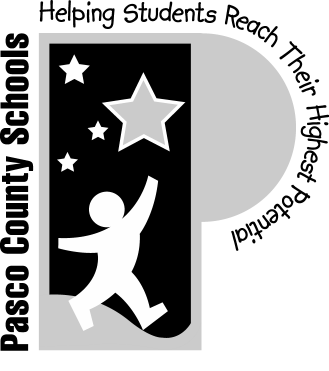 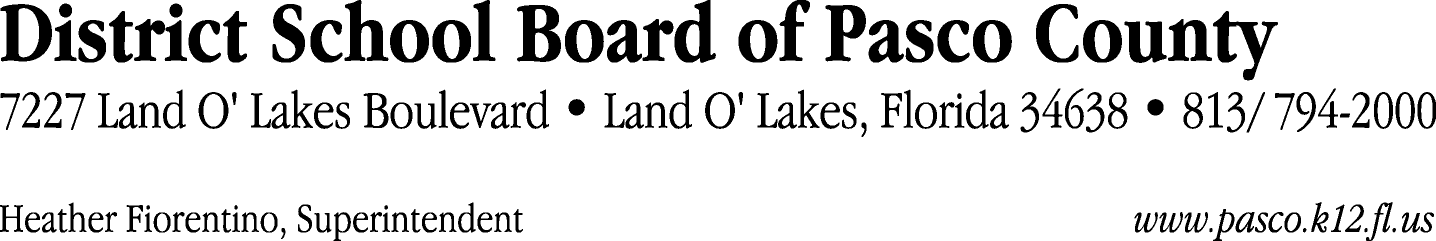 Finance Services Department813/ 794-2294	Fax:  813/ 794-2266727/ 774-2294	TDD:  813/ 794-2484352/ 524-2294						MEMORANDUMDate:	October 1, 2012To:	School Board Members	From:	Joanne Millovitsch, Director of Finance Re:	Attached Warrant List for September 25, 2012Please review the current computerized list. These totals include computer generated, handwritten and cancelled checks.Warrant numbers 850455 through 850860	3,384,157.54Amounts disbursed in Fund 110	926,474.40Amounts disbursed in Fund 421	198,983.48Amounts disbursed in Fund 921	6,224.87Amounts disbursed in Fund 372	80,877.60Amounts disbursed in Fund 792	619,535.71Amounts disbursed in Fund 373	62,770.67Amounts disbursed in Fund 432	86,813.44Amounts disbursed in Fund 422	1,255.84Amounts disbursed in Fund 410	245,009.48Amounts disbursed in Fund 715	929,142.86Amounts disbursed in Fund 795	34,535.51Amounts disbursed in Fund 793	25,499.75Amounts disbursed in Fund 713	71,081.34Amounts disbursed in Fund 390	17,363.61Amounts disbursed in Fund 711	9,938.80Amounts disbursed in Fund 423	2,655.43Amounts disbursed in Fund 140	64.90Amounts disbursed in Fund 130	372.84Amounts disbursed in Fund 424	3.39Amounts disbursed in Fund 425	27,035.66Amounts disbursed in Fund 714	360.48Amounts disbursed in Fund 370	36,062.00Amounts disbursed in Fund 378	1,795.48Amounts disbursed in Fund 371	300.00Confirmation of the approval of the September 25, 2012 warrants will be requested at the October 16, 2012 School Board meeting.